        ҠАРАР                                                                  ПОСТАНОВЛЕНИЕ                 №  15                                                                            от 20.04.2023г.      Об утверждении Административного регламента предоставления муниципальной услуги «Предоставление разрешения на осуществление  земляных работ»  на территории сельского поселения Верхоторский сельсовет муниципального района Ишимбайский район Республики БашкортостанВ соответствии с Федеральными законами от 6 октября 2003 года № 131-ФЗ «Об общих принципах организации местного самоуправления  в Российской Федерации», от 27 июля 2010 года № 210-ФЗ «Об организации предоставления государственных и муниципальных услуг», Администрация сельского поселения Верхоторский  сельсовет муниципального района Ишимбайский район Республики Башкортостан ПОСТАНОВЛЯЕТ:1. Утвердить Административный регламент предоставления муниципальной услуги «Предоставление разрешения на осуществление  земляных работ» на территории сельского поселения Верхоторский сельсовет муниципального района Ишимбайский район Республики Башкортостан.2. Настоящее Постановление вступает в силу на следующий день, после дня его официального опубликования (обнародования) (если иной порядок  не установлен Уставом муниципального образования).3. Настоящее Постановление опубликовать на сайте сельского поселения и обнародовать на доске объявлений в здании администрации сельского поселения Верхоторский  сельсовет.4. Контроль за исполнением настоящего постановления оставляю за собой. Глава сельского поселенияВерхоторский  сельсовет                                                            А.В.Турчин                                                                                           Утвержден                                                                            Постановлением главы                                                                                                      администрации сельского поселения                                                                              Верхоторский сельсовет                                                                                                       от  .15.04.2023 г. №  15 Административный регламент предоставления муниципальной услуги по предоставлению разрешений на осуществление земляных работI. Общие положения1.1. Административный регламент предоставления муниципальной услуги по предоставлению разрешений на осуществление земляных работ   (далее – административный регламент, муниципальная услуга) устанавливает порядок и стандарт предоставления муниципальной услуги.Муниципальная услуга предоставляется в случае осуществления земляных работ при строительстве, реконструкции и ремонте инженерных коммуникаций, строительстве подземных сооружений, а также благоустройстве  территории, установке и ремонте временных конструкций и сооружений, устранении аварий на подземных инженерных коммуникациях на территории сельского поселения и продлении сроков осуществления земляных работ.1.2. Заявителями при предоставлении муниципальной услуги являются физические лица, в том числе индивидуальные предприниматели, юридические лица (за исключением государственных органов и их территориальных органов, органов государственных внебюджетных фондов и их территориальных органов, органов местного самоуправления), либо их уполномоченные представители (далее – заявители).1.3.Справочная информация  размещена на официальном сайте Администрации сельского поселения.1.4. Способы получения информации о правилах предоставления муниципальной услуги:лично;посредством телефонной связи;посредством электронной почты,посредством почтовой связи;на информационных стендах в помещениях администрации сельского поселенияна официальном сайте сельского поселения1.5.Порядок информирования о предоставлении муниципальной услуги.1.5.1.Информирование о предоставлении муниципальной услуги осуществляется по следующим вопросам:место нахождения Уполномоченного органадолжностные лица и муниципальные служащие Уполномоченного органа, уполномоченные предоставлять муниципальную услугу и номера контактных телефонов; график работы Уполномоченного органаофициальный  сайт  Уполномоченного органаадрес электронной почты Уполномоченного органанормативные правовые акты по вопросам предоставления муниципальной услуги, в том числе, административный регламент (наименование, номер, дата принятия нормативного правового акта);ход предоставления муниципальной услуги;административные процедуры предоставления муниципальной услуги;срок предоставления муниципальной услуги;порядок и формы контроля за предоставлением муниципальной услуги;основания для отказа в предоставлении муниципальной услуги;досудебный и судебный порядок обжалования действий (бездействия) должностных лиц и муниципальных служащих Уполномоченного органа, ответственных за предоставление муниципальной услуги, а также решений, принятых в ходе предоставления муниципальной услуги.иная информация о деятельности Уполномоченного органа, в соответствии с Федеральным законом от 9 февраля 2009 года № 8-ФЗ «Об обеспечении доступа к информации о деятельности государственных органов и органов местного самоуправления».1.5.2. Информирование (консультирование) осуществляется специалистами Уполномоченного органа, ответственными за информирование, при обращении заявителей за информацией лично, посредством телефонной, почтовой связи  или электронной почты.Информирование проводится на русском языке в форме индивидуального и публичного информирования.1.5.3. Индивидуальное устное информирование осуществляется должностными лицами, ответственными за информирование, при обращении заявителей за информацией лично или посредством телефонной связи.Специалист, ответственный за информирование, принимает все необходимые меры для предоставления полного и оперативного ответа на поставленные вопросы, в том числе с привлечением других сотрудников.В случае если для подготовки ответа требуется более продолжительное время, специалист, ответственный за информирование, предлагает заинтересованным лицам перезвонить в определенный день и в определенное время, но не позднее 3 рабочих дней со дня обращения. К назначенному сроку должен быть подготовлен ответ по вопросам заявителей, в случае необходимости ответ готовится при взаимодействии с должностными лицами структурных подразделений органов и организаций, участвующих в предоставлении муниципальной услуги.В случае если предоставление информации, необходимой заявителю, не представляется возможным посредством телефонной связи, сотрудник Уполномоченного органа, принявший телефонный звонок, разъясняет заявителю право обратиться с письменным обращением в Уполномоченный орган и требования к оформлению обращения.При ответе на телефонные звонки специалист, ответственный за информирование, должен назвать фамилию, имя, отчество, занимаемую должность и наименование структурного подразделения (при наличии) Уполномоченного органа. Устное информирование должно проводиться с учетом требований официально-делового стиля речи. Во время разговора необходимо произносить слова четко, избегать «параллельных разговоров» с окружающими людьми и не прерывать разговор по причине поступления звонка на другой аппарат. В конце информирования специалист, ответственный за информирование, должен кратко подвести итоги и перечислить меры, которые необходимо принять (кто именно, когда и что должен сделать).1.5.4. Индивидуальное письменное информирование осуществляется в виде письменного ответа на обращение заинтересованного лица в соответствии с законодательством о порядке рассмотрения обращений граждан.Ответ на заявление составляется в простой, четкой форме с указанием фамилии, имени, отчества, номера телефона исполнителя, подписывается руководителем  Уполномоченного органа и направляется способом, позволяющим подтвердить факт и дату направления.1.5.5. Публичное устное информирование осуществляется посредством привлечения средств массовой информации – радио, телевидения. Выступления должностных лиц, ответственных за информирование, по радио и телевидению согласовываются с руководителем Уполномоченного органа.1.5.6. Публичное письменное информирование осуществляется путем публикации информационных материалов о правилах предоставления муниципальной услуги, а также административного регламента и муниципального правового акта об его утверждении:в средствах массовой информации;на официальном сайте Уполномоченного органа;на Едином портале;на Региональном портале;на информационных стендах Уполномоченного органаII. Стандарт предоставления муниципальной услуги2.1. Наименование муниципальной услугиПредоставление разрешений на осуществление земляных работ. 2.2. Наименование органа местного самоуправления, предоставляющего муниципальную услугу2.2.1. Муниципальная услуга предоставляется:Администрацией   сельского поселения  - по месту жительства заявителя -  в части приема документов, осуществлении межведомственного взаимодействия и выдачи готового результата на основании заключенных соглашений о взаимодействии.2.2.2.Не допускается требовать от заявителя осуществления действий, в том числе согласований, необходимых для получения муниципальной услуги и связанных с обращением в иные органы и организации, не предусмотренных настоящим административным регламентом.2.3. Результат предоставления муниципальной услуги2.3.1.  В случае обращения за предоставлением разрешения на осуществление земляных работ при строительстве, реконструкции  и ремонте инженерных коммуникаций, строительстве подземных сооружений, а также благоустройстве территории, установке и ремонте временных конструкций и сооружений, включая строительство газопроводов-вводов протяженностью до 30 м, без пересечения автомобильных дорог закрытым способом, а также  при устранении аварий на подземных инженерных коммуникациях результатом предоставления  муниципальной услуги является:-  решение о предоставлении  разрешения на осуществление  земляных работ;-  решение об отказе в предоставлении разрешения на осуществление  земляных работ. 2.3.2. В случае обращения за продлением разрешения на осуществления земляных работ результатом предоставления  муниципальной услуги является: -  решение о продлении разрешения на осуществление земляных работ;      -  решение об отказе в продлении разрешения на осуществление земляных работ.2.4. Срок предоставления муниципальной услуги2.4.1. Срок предоставления муниципальной услуги не может превышать 10 рабочих дней со дня поступления заявления о предоставлении разрешения на осуществление земляных работ при строительстве, реконструкции и ремонте инженерных коммуникаций, строительстве подземных сооружений, а также благоустройстве территории, установке и ремонте временных конструкций и сооружений и прилагаемых документов в Уполномоченный орган.2.4.2. Срок предоставления муниципальной услуги в случае строительства газопроводов-вводов протяженностью до 30 м, без пересечения автомобильных дорог закрытым способом, при наличии согласованной проектной документации составляет 1 рабочий день со дня регистрации заявления о предоставлении разрешения на осуществление земляных работ при строительстве, реконструкции и ремонте инженерных коммуникаций, строительстве подземных сооружений, а также благоустройстве территории, установке и ремонте временных конструкций и сооружений и прилагаемых документов в Уполномоченный орган.2.4.3. Срок предоставления муниципальной услуги  не может превышать  3 рабочих дней со дня поступления заявления о предоставлении разрешения на осуществление земляных работ при устранении аварий на подземных инженерных коммуникациях и прилагаемых документов в Уполномоченный орган.2.4.4. Срок предоставления муниципальной услуги не может превышать 5 рабочих дней со дня поступления заявления о продлении  срока осуществления земляных работ и прилагаемых документов в Уполномоченный орган.2.5. Правовые основания для предоставления муниципальной услугиПеречень нормативных правовых актов, регулирующих предоставление муниципальной услуги, размещается на официальном сайте Уполномоченного органа в информационно-телекоммуникационной сети «Интернет»,на информационном стенде Администрации Сельского поселения Верхоторский сельсовет. Уполномоченный орган обеспечивает в установленном порядке размещение и актуализацию перечня нормативных правовых актов, регулирующих предоставление муниципальной услуги.2.6. Исчерпывающий перечень документов, необходимых в соответствии с законодательными или иными нормативными правовыми актами для предоставления муниципальной услуги, подлежащих представлению заявителем2.6.1. В случае получения разрешения на осуществление земляных работ при строительстве, реконструкции и ремонте инженерных коммуникаций, строительстве подземных сооружений, а также благоустройстве территории, установке и ремонте временных конструкций и сооружений заявитель представляет (направляет):а) заявление о предоставлении разрешения на осуществление земляных работ по форме согласно приложению 1 к административному регламенту;б) документ, удостоверяющий личность заявителя (представителя заявителя) (предъявляется при обращении в Уполномоченный орган);в) документ, подтверждающий полномочия представителя заявителя (в случае обращения за получением муниципальной услуги представителя заявителя);г) утвержденную и согласованную проектную документацию (копия заверенная в нотариальном порядке или с предъявлением подлинника) с:собственниками, пользователями и владельцами земельных участков;органом исполнительной государственной власти Республики Башкортостан, уполномоченным в области сохранения, использования, популяризации и государственной охраны объектов культурного наследия (региональным органом охраны объектов культурного наследия) – в случае если осуществление земляных работ планируется в границах объектов культурного наследия либо связанных с их территорией земельных участков;владельцами инженерных коммуникаций – в случае если осуществление земляных работ планируется в местах размещения инженерных коммуникаций;д) схему организации движения транспорта, пешеходов и ограждения мест осуществления работ;е) календарный график производства работ.          ж) правоустанавливающие документы на объект недвижимости ( права на который не зарегистрированы в Едином государственном реестре недвижимости).2.6.2. В случае получения разрешения на осуществление земляных работ при устранении аварий на подземных инженерных коммуникациях заявитель в течение  суток с момента начала работ или в первый рабочий день после выходных или праздничных дней представляет (направляет):а) заявление о предоставлении разрешения на осуществление земляных работ  по форме согласно приложению 1 к административному регламенту; б) документ, удостоверяющий личность заявителя (представителя заявителя) (предъявляется при обращении в Уполномоченный орган);в) документ, подтверждающий полномочия представителя заявителя (в случае обращения за получением муниципальной услуги представителя заявителя);г) схему (либо фрагмент топографического плана) места осуществления работ, подписанную лицом, ответственным за осуществление работ;д) документ, подтверждающий факт аварии (уведомления об аварии на сетях инженерно-технического обеспечения, наряд - задания, протоколы определения места повреждения кабельной линии и др.).2.6.3. В случае продления сроков осуществления земляных работ заявитель не позднее 2 рабочих дней до момента окончания действия разрешения представляет (направляет):  а) Заявление о продлении сроков осуществления земляных работ (с указанием причин продления) по форме согласно приложению 2 к  административному регламенту;б) календарный график производства работ, выполнение которых планируется в течение запрашиваемого срока продления работ;в) документ, удостоверяющий личность заявителя (представителя заявителя) (предъявляется при обращении в Уполномоченный орган);г) документ, подтверждающий полномочия представителя заявителя (в случае обращения за получением муниципальной услуги представителя заявителя);д) документы, являющиеся обоснованием причин продления (в случае предъявления проектной документации – копия заверенная в нотариальном порядке или с предъявлением подлинника).2.6.4. Физические лица в заявлении указывают фамилию, имя, отчество (при наличии), почтовый адрес, адрес регистрации, адрес места жительства, реквизиты документа, удостоверяющего личность, контактные телефоны, адрес электронной почты (при наличии). Юридические лица предоставляют заявление, указав полное наименование организации, юридический адрес, почтовый адрес, фамилию, имя, отчество (при наличии) руководителя, контактные телефоны, адрес электронной почты (при наличии).В заявлении указывается сведения, идентифицирующие объект (наименование, адрес (местоположение); номер, кадастровый (условный) номер; площадь и иные характеристики в соответствии с видом имущества). Заявление от имени юридического лица подписывается руководителем юридического лица либо уполномоченным представителем юридического лица.Заявление от имени индивидуального предпринимателя подписывается индивидуальным предпринимателем либо уполномоченным представителем индивидуального предпринимателя.Заявление по просьбе заявителя может быть заполнено специалистом, ответственным за прием документов, с помощью компьютера или от руки. В последнем случае заявитель вписывает в заявление от руки свои фамилию, имя, отчество (полностью) и ставит подпись.При заполнении заявления не допускается использование сокращений слов и аббревиатур.Форма заявления размещается на официальном сайте Уполномоченного органа  с возможностью бесплатного копирования.2.6.5. Заявление и прилагаемые документы могут быть представлены следующими способами:путем личного обращения в Уполномоченный орган либо через своих представителей;посредством почтовой связи;по электронной почте.Заявление в форме электронного документа подписывается по выбору заявителя (если заявителем является физическое лицо):простой электронной подписью заявителя либо усиленной неквалифицированной электронной подписью заявителя (представителя заявителя);усиленной квалифицированной электронной подписью заявителя (представителя заявителя).Заявление от имени юридического лица заверяется усиленной квалифицированной электронной подписью (если заявителем является юридическое лицо):лица, действующего от имени юридического лица без доверенности;представителя юридического лица, действующего на основании доверенности, выданной в соответствии с законодательством Российской Федерации.2.6.6. В случае представления копий документов, необходимых для предоставления муниципальной услуги, в форме электронного документа, указанные документы должны быть подписаны усиленной электронной подписью (если заявителем является юридическое лицо) либо простой электронной подписью, усиленной неквалифицированной электронной подписью (если заявителем является физическое лицо).Документ, подтверждающий полномочия представителя юридического лица, представленный в форме электронного документа, удостоверяется усиленной электронной подписью правомочного должностного лица организации.Документ, подтверждающий полномочия представителя физического лица, в том числе индивидуального предпринимателя, представленный в форме электронного документа, удостоверяется усиленной квалифицированной электронной подписью нотариуса.2.6.7. В случае представления документов представителем юридического лица на бумажном носителе копии документов представляются с предъявлением подлинников либо заверенными печатью юридического лица (при наличии) и подписью руководителя, иного должностного лица, уполномоченного на это юридическим лицом. После проведения сверки подлинники документов незамедлительно возвращаются заявителю в день приема документов.Документ, подтверждающий правомочие на обращение за получением муниципальной услуги, выданный организацией, удостоверяется подписью руководителя и печатью организации (при наличии).2.6.8. В случае представления документов физическим лицом на бумажном носителе копии документов представляются с предъявлением подлинников. После проведения сверки подлинники документов незамедлительно возвращаются заявителю в день приема документов.Документы не должны содержать подчисток либо приписок, зачеркнутых слов и иных не оговоренных в них исправлений, а также серьезных повреждений, не позволяющих однозначно истолковать их содержание.В случае представления документов на иностранном языке они должны быть переведены заявителем на русский язык. Верность перевода и подлинность подписи переводчика должны быть нотариально удостоверены.2.7. Исчерпывающий перечень документов, необходимых в соответствии с законодательными или иными нормативными правовыми актами для предоставления муниципальной услуги, которые заявитель вправе представить по собственной инициативе, так как они подлежат представлению в рамках межведомственного информационного взаимодействия2.7.1. Заявитель вправе представить в Уполномоченный орган:а) выписку из Единого государственного реестра индивидуальных предпринимателей (запрашивается для подтверждения регистрации индивидуального предпринимателя на территории Российской Федерации);б) выписку из Единого государственного реестра юридических лиц; в) выписку из Единого государственного реестра недвижимости об основныххарактеристиках и зарегистрированных правах на объект недвижимости;г) копию порубочного билета и (или) разрешения на пересадку деревьев и кустарников (в случае, если осуществление земляных работ предполагает вырубку, пересадку зеленых насаждений);д) копию муниципального правового акта о временном ограничении, прекращении движения транспортных средств на участке производства земляных работ (в случае, если требуется ограничение, прекращение движения транспортных средств);е) копию договора на строительство и ремонт инженерных коммуникаций и их эксплуатацию с владельцем автомобильных дорог (при проведении работ в пределах красных линий);2.7.2. Документы, указанные в пункте 2.7.1 административного регламента, могут быть представлены заявителем следующими способами:путем личного обращения в Уполномоченный орган или в МФЦ  либо через своих представителей;посредством почтовой связи;по электронной почте;посредством Единого портала.2.7.3. Документы, указанные в пункте 2.7.1 административного регламента (их копии, сведения, содержащиеся в них), запрашиваются в государственных органах, органах местного самоуправления и (или) подведомственных государственным органам, органам местного самоуправления,  организациях, в распоряжении которых находятся указанные документы, и не могут быть затребованы у заявителя, при этом заявитель вправе их представить самостоятельно.2.7.4. Запрещено требовать от заявителя:представления документов и информации или осуществления действий, представление или осуществление которых не предусмотрено нормативными правовыми актами, регулирующими отношения, возникающие в связи с предоставлением муниципальной услуги;представления документов и информации, которые находятся в распоряжении Уполномоченного органа,  государственных органов, органов местного самоуправления и иных организаций, в соответствии с нормативными правовыми актами Российской Федерации, нормативными правовыми актами области и муниципальными правовыми актами;представления документов и информации, отсутствие и (или) недостоверность которых не указывались при первоначальном отказе в приеме документов, необходимых для предоставления муниципальной услуги, за исключением случаев, предусмотренных пунктом 4 части 1 статьи 7 Федерального закона от 27 июля 2010 года № 210-ФЗ «Об организации предоставления государственных и муниципальных услуг»;предоставления на бумажном носителе документов и информации, электронные образы которых ранее были заверены в соответствии с законодательством Российской Федерации в сфере организации предоставления муниципальных услуг, за исключением случаев, если нанесение отметок на такие документы либо их изъятие является необходимым условием предоставления муниципальной услуги, и иных случаев, установленных федеральными законами.2.8. Исчерпывающий перечень оснований для отказа в приеме документов, необходимых для предоставления муниципальной услуги2.8.1. Основанием для отказа в приеме документов, является выявление несоблюдения установленных статьей 11 Федерального закона от 6 апреля 2011 года № 63-ФЗ «Об электронной подписи» условий признания действительности квалифицированной электронной подписи (в случае направления заявления и прилагаемых документов, предусмотренных настоящим административным регламентом, в электронной форме).2.9. Исчерпывающий перечень оснований для приостановления предоставления  или  отказа в предоставлении муниципальной услуги2.9.1. Оснований для приостановления предоставления муниципальной услуги предусмотрены федеральными законами и принятыми в соответствии с ними иными нормативными правовыми актами Российской Федерации, законами и иными нормативными правовыми актами  Республики Башкортостан, муниципальными правовыми актами   сельского поселения.2.9.2. Для отказа в предоставлении разрешения на осуществление земляных работ на территории   сельского поселения являются следующие основания:а) с заявлением о предоставлении муниципальной услуги обратилось лицо, не соответствующее требованиям пункта 1.2   административного регламента;б) заявление подано с нарушением требований, установленных пунктом 2.6   административного регламента;в) предоставленные заявителем документы  содержат недостоверные сведения;г) документы,  которые заявитель обязан представить, представлены им не в полном объеме.2.9.3. Основания для отказа в продлении срока осуществления земляных работ:а) с заявлением о предоставлении муниципальной услуги обратилось лицо, не соответствующее требованиям пункта 1.2 административного регламента;б) заявление подано с нарушением требований, установленных пунктом 2.6  административного регламента;в) предоставленные заявителем документы  содержат недостоверные сведения;г) документы,  которые заявитель обязан представить, представлены им не в полном объеме;д) отсутствие причин продления срока осуществления земляных работ                      (увеличение объема работ,  изменение проектного решения, погодные условия, препятствующие качественному проведению работ).2.10. Перечень услуг, которые являются необходимыми и обязательными для предоставления муниципальной услуги, в том числе сведения о документе (документах), выдаваемом (выдаваемых) организациями, участвующими в предоставлении муниципальной услугиУслуги, которые являются необходимыми и обязательными для предоставления муниципальной услуги указываются в соответствии с муниципальным правовым актом, утвердившим перечень таких услуг.2.11.  Размер платы, взимаемой с заявителя при предоставлении муниципальной услуги, и способы ее взимания в случаях, предусмотренных федеральными законами, принимаемыми в соответствии с ними иными нормативными правовыми актами Российской Федерации, нормативными правовыми актами области, муниципальными правовыми актамиПредоставление муниципальной услуги осуществляется для заявителей на безвозмездной основе.2.12. Максимальный срок ожидания в очереди при подаче запроса о предоставлении муниципальной услуги и при получении результата предоставленной муниципальной услугиМаксимальный срок ожидания в очереди при подаче заявления и (или) при получении результата не должен превышать 15 минут.2.13.  Срок регистрации запроса заявителяо предоставлении муниципальной услуги, в том числе в электронной форме2.13.1.Регистрация заявления о предоставлении муниципальной услуги, в том числе поступившего в форме электронного документа, осуществляется в день его поступления в Уполномоченный орган (при поступлении заявления в форме электронного документа в нерабочее время – в ближайший рабочий день, следующий за днем поступления указанного заявления). 2.13.2. В случае если заявитель направил заявление о предоставлении муниципальной услуги в электронном виде, должностное лицо, ответственное за предоставление муниципальной услуги, проводит проверку электронной подписи, которой подписаны заявление и прилагаемые документы в день его поступления.Проверка усиленной неквалифицированной и усиленной квалифицированной электронной подписи осуществляется с использованием имеющихся средств электронной подписи или средств информационной системы головного удостоверяющего центра, которая входит в состав инфраструктуры, обеспечивающей информационно-технологическое взаимодействие действующих и создаваемых информационных систем, используемых для предоставления муниципальной услуги. Проверка усиленной квалифицированной электронной подписи также осуществляется с использованием средств информационной системы аккредитованного удостоверяющего центра.Проверка простой электронной подписи осуществляется с использованием соответствующего сервиса единой системы идентификации и аутентификации.2.14. Требования к помещениям, в которых предоставляется  муниципальная услуга, к залу ожидания, местам для заполнения запросов о предоставлении муниципальной услуги, информационным стендам с образцами их заполнения и перечнем документов, необходимых для предоставления  муниципальной услуги, в том числе к обеспечению доступности для инвалидов указанных объектов в соответствии с законодательством Российской Федерации о социальной защите инвалидов2.14.1. Центральный вход в здание Уполномоченного органа, в котором предоставляется муниципальная услуга, оборудуется вывеской, содержащей информацию о наименовании и режиме работы Уполномоченного органа.Вход в здание, в котором предоставляется муниципальная услуга, оборудуется в соответствии с требованиями, обеспечивающими возможность беспрепятственного входа инвалидов в здание и выхода из него (пандус, поручни).2.14.2. Гражданам, относящимся к категории инвалидов, включая инвалидов, использующих кресла-коляски и собак-проводников, обеспечиваются:возможность самостоятельного передвижения по зданию, в котором предоставляется муниципальная услуга, в целях доступа к месту предоставления услуги, в том числе с помощью сотрудников Уполномоченного органа;возможность посадки в транспортное средство и высадки из него перед входом в здание, где предоставляется муниципальная услуга, в том числе с использованием кресла-коляски и при необходимости с помощью сотрудников Уполномоченного органа;сопровождение инвалидов, имеющих стойкие нарушения функций зрения и самостоятельного передвижения, по территории здания, в котором предоставляется муниципальная услуга;содействие инвалиду при входе в здание, в котором предоставляется муниципальная услуга, и выходе из него, информирование инвалида о доступных маршрутах общественного транспорта;надлежащее размещение носителей информации, необходимой для обеспечения беспрепятственного доступа инвалидов к местам предоставления муниципальной услуги с учетом ограничения их жизнедеятельности, в том числе дублирование необходимой для получения муниципальной услуги звуковой и зрительной информации, а также надписей, знаков и иной текстовой и графической информации знаками, выполненными рельефно-точечным шрифтом Брайля и на контрастном фоне;обеспечение допуска в здание, в котором предоставляется муниципальная услуга, собаки-проводника при наличии документа, подтверждающего ее специальное обучение, выданного по форме и в порядке, утвержденным  приказом Министерства труда и социальной защиты Российской Федерации от 22 июня 2015 года N 386н;оказание помощи, необходимой для получения в доступной для них форме информации о правилах предоставления муниципальной услуги, в том числе об оформлении необходимых для получения муниципальной услуги документов и совершении ими других необходимых для получения муниципальной услуги действий;обеспечение при необходимости допуска в здание, в котором предоставляется муниципальная услуга, сурдопереводчика, тифлосурдопереводчика;оказание сотрудниками Уполномоченного органа, предоставляющими муниципальную услугу, иной необходимой инвалидам помощи в преодолении барьеров, мешающих получению ими услуг наравне с другими лицами.2.14.3. На территории, прилегающей к зданию, в котором предоставляется муниципальная услуга, организуются места для парковки транспортных средств, в том числе места для парковки транспортных средств инвалидов. Доступ заявителей к парковочным местам является бесплатным.2.14.4. Помещения, предназначенные для предоставления муниципальной услуги, должны соответствовать санитарно-эпидемиологическим правилам и нормативам.В помещениях Уполномоченного органа на видном месте устанавливаются схемы размещения средств пожаротушения и путей эвакуации.2.14.5. Места ожидания и приема заявителей должны быть удобными, оборудованы столами, стульями, обеспечены бланками заявлений, образцами их заполнения, канцелярскими принадлежностями.Места информирования, предназначенные для ознакомления заинтересованных лиц с информационными материалами, оборудуются информационными стендами, наглядной информацией, перечнем документов, необходимых для предоставления муниципальной услуги, а также текстом административного регламента.Административный регламент, муниципальный правовой акт о его утверждении должны быть доступны для ознакомления на бумажных носителях.Кабинеты, в которых осуществляется прием заявителей, оборудуются информационными табличками (вывесками) с указанием номера кабинета, наименования структурного подразделения (при наличии) Уполномоченного органа. Таблички на дверях кабинетов или на стенах должны быть видны посетителям.2.15. Показатели доступности и качества муниципальной услуги2.15.1. Показателями доступности муниципальной услуги являются:информирование заявителей о предоставлении муниципальной услуги;оборудование территорий, прилегающих к месторасположению Уполномоченного органа, его структурных подразделений (при наличии), местами парковки автотранспортных средств, в том числе для лиц с ограниченными возможностями;оборудование помещений Уполномоченного органа местами хранения верхней одежды заявителей, местами общего пользования;соблюдение графика работы Уполномоченного органа;оборудование мест ожидания и мест приема заявителей в Уполномоченном органе стульями, столами, обеспечение канцелярскими принадлежностями для предоставления возможности оформления документов;время, затраченное на получение конечного результата муниципальной услуги.2.15.2. Показателями качества муниципальной услуги являются:количество взаимодействий заявителя с должностными лицами при предоставлении муниципальной услуги и их продолжительность.соблюдение сроков и последовательности выполнения всех административных процедур, предусмотренных административным регламентом;количество обоснованных жалоб заявителей о несоблюдении порядка выполнения административных процедур, сроков регистрации запроса и предоставления муниципальной услуги, об отказе в исправлении допущенных опечаток и ошибок в выданных в результате предоставления муниципальной услуги документах либо о нарушении срока таких исправлений, а также в случае затребования должностными лицами Уполномоченного органа документов, платы, не предусмотренных административным регламентом.2.15.3. Заявителям обеспечивается возможность получения информации о ходе предоставления муниципальной услуги при личном приеме, по телефону, по электронной почте, на Едином портале.2.16. Перечень классов средств электронной подписи, которыедопускаются к использованию при обращении за получениеммуниципальной услуги, оказываемой с применениемусиленной квалифицированной электронной подписиС учетом Требований к средствам электронной подписи, утвержденных приказом Федеральной службы безопасности Российской Федерации от 27 декабря 2011 года № 796, при обращении за получением муниципальной услуги, оказываемой с применением усиленной квалифицированной электронной подписи, допускаются к использованию следующие классы средств электронной подписи: КС2, КС3, КВ1, КВ2 и КА1.III. Состав, последовательность и сроки выполнения административных процедур, требования к порядку их выполнения, в том числе особенности выполнения административных процедур в электронной форме3.1. Исчерпывающий перечень административных процедур3.1.1. Предоставление муниципальной услуги включает в себя следующие административные процедуры:прием и регистрация заявления и прилагаемых к нему документов;рассмотрение заявления и прилагаемых к нему документов и принятие решения;направление (вручение) заявителю подготовленных документов, являющихся результатом предоставления муниципальной услуги. 3.1.2. Блок-схема предоставления муниципальной услуги приведена в приложении 6 к  административному регламенту.3.2. Предоставление разрешения на осуществление земляных работ при строительстве, реконструкции и ремонте инженерных коммуникаций, строительстве подземных сооружений, а также благоустройстве территории, установке и ремонте временных конструкций и сооружений3.2.1.Прием и регистрация заявления и прилагаемых к нему документов3.2.1.1. Юридическим фактом, являющимся основанием для начала выполнения административной процедуры, является поступление в Уполномоченный орган заявления и прилагаемых документов.3.2.1.2. Должностное лицо Уполномоченного органа, ответственное за прием и регистрацию заявления в день поступления заявления (при поступлении в электронном виде в нерабочее время – в ближайший рабочий день, следующий за днем поступления указанных документов) осуществляет регистрацию заявления и прилагаемых документов в журнале регистрации входящих обращений. В случае если заявление и прилагаемые документы представляются заявителем  в Уполномоченный орган лично, должностное лицо Уполномоченного органа ,ответственное за прием и регистрацию заявления выдает заявителю или его представителю расписку в получении документов с указанием их перечня и даты получения. Расписка выдается заявителю (представителю заявителя) в день получения Уполномоченным органом таких документов. В случае, если заявление и прилагаемые документы представлены заявителем в Уполномоченный орган посредством почтового отправления расписка в получении таких заявления и документов направляется Уполномоченным органом по указанному в заявлении почтовому адресу в течение рабочего дня, следующего за днем получения Уполномоченным органом документов.Получение заявления и прилагаемых документов, представляемых в форме электронных документов, подтверждается Уполномоченным органом путем направления заявителю (представителю заявителя) сообщения о получении заявления и документов с указанием входящего регистрационного номера заявления, даты получения Уполномоченным органом заявления и документов, а также перечень наименований файлов, представленных в форме электронных документов, с указанием их объема.Сообщение о получении заявления и прилагаемых документов направляется по указанному в заявлении адресу электронной почты или в личный кабинет заявителя  Регионального портала.Сообщение о получении заявления и прилагаемых документов направляется заявителю (представителю заявителя) не позднее рабочего дня, следующего за днем поступления заявления в Уполномоченный орган.3.2.1.3. После регистрации заявление и прилагаемые к нему документы направляются для рассмотрения должностному лицу Уполномоченного органа, ответственному за предоставление муниципальной услуги (далее – должностное лицо, ответственное за предоставление муниципальной услуги).3.2.1.4. Срок выполнения данной административной процедуры составляет 1 рабочий день со дня поступления заявления и прилагаемых документов в Уполномоченный орган .3.2.1.5. Результатом выполнения данной административной процедуры является получение должностным лицом, ответственным за предоставление муниципальной услуги заявления и прилагаемых документов на рассмотрение.3.2.2. Рассмотрение заявления и прилагаемых к нему документов и принятие решенияЮридическим фактом, являющимся основанием для начала исполнения административной процедуры является поступление заявления и документов специалисту, ответственному за предоставление муниципальной услуги.Специалист, ответственный за предоставление муниципальной услуги проверяет состав, рассматривает и оценивает представленные документы, указанные в пункте 2.6.1;       в случае непредставления  заявителем по своему усмотрению документов, указанных в пункте 2.7.1 настоящего Административного регламента, в течение 1 рабочего дня со дня регистрации заявления, обеспечивает направление межведомственных запросов (на бумажном носителе или в форме электронного документа) для их получения.При отсутствии оснований для отказа в предоставлении муниципальной услуги, указанных в пункте 2.9 настоящего Административного регламента, выявленных при рассмотрении документов и материалов:- выезжает совместно с заявителем на место проведения планируемых работ, с целью определения вида нарушаемого благоустройства;- готовит в 2 экземплярах проект разрешения на осуществление земляных работ по форме согласно приложению 3 к настоящему Административному регламенту, направляет его на подпись уполномоченному лицу Уполномоченного органа;При наличии оснований для отказа в предоставлении муниципальной услуги готовит в 2 экземплярах проект мотивированного отказа по форме согласно приложению 4 к настоящему Административному регламенту, направляет его на подпись уполномоченному лицу Уполномоченного органа.Уполномоченное лицо Уполномоченного органа подписывает разрешение на осуществление земляных работ или отказ в выдаче разрешения на осуществление земляных работ, и передает его специалисту, ответственному за предоставление муниципальной услуги для выдачи заявителю.Срок выполнения административной процедуры – 10 рабочих со дня регистрации заявления.Результатом выполнения данной административной процедуры является: подписанное:разрешение на осуществление земляных работ;отказ в выдаче разрешения на осуществление земляных работ.3.2.3. Направление (вручение) заявителю подготовленных документов, являющихся результатом предоставления муниципальной услугиЮридическим фактом, являющимся основанием для начала исполнения административной процедуры является принятое решение по заявлению.Специалист, ответственный за предоставление муниципальной услуги, в течение 2 рабочих дней со дня принятия решения  уведомляет заявителя о принятом решении.Результатом выполнения административной процедуры является уведомление заявителя о принятом решении.3.3. Предоставление разрешения на осуществление земляных работ при строительстве газопроводов-вводов протяженностью до 30 м, без пересечения автомобильных дорог закрытым способом3.3.1.  Прием и регистрация заявления и прилагаемых к нему документов3.3.1.1. Юридическим фактом, являющимся основанием для начала выполнения административной процедуры, является поступление в Уполномоченный орган заявления и прилагаемых документов.3.3.1.2. Должностное лицо Уполномоченного органа, ответственное за прием и регистрацию заявления в день поступления заявления (при поступлении в форме электронных документов в нерабочее время – в ближайший рабочий день, следующий за днем поступления указанных документов):осуществляет регистрацию заявления и прилагаемых документов в журнале регистрации входящий обращений;в случае личного обращения заявителя в Уполномоченный орган  выдает расписку в получении представленных документов с указанием их перечня 3.3.1.3. После регистрации заявление и прилагаемые к нему документы направляются для рассмотрения должностному лицу, ответственному за предоставление муниципальной услуги.3.3.1.4. Срок выполнения данной административной процедуры составляет 1 рабочий день со дня поступления заявления и прилагаемых документов в Уполномоченный орган .3.3.1.5. Результатом выполнения данной административной процедуры является получение должностным лицом, ответственным за предоставление муниципальной услуги заявления и прилагаемых документов на рассмотрение.3.3.2. Рассмотрение заявления и прилагаемых к нему документов и принятие решения3.2.1 Юридическим фактом, являющимся основанием для начала исполнения административной процедуры является  поступление заявления и прилагаемых документов на рассмотрение должностному лицу, ответственному за предоставление муниципальной услуги.Специалист, ответственный за предоставление муниципальной услуги, в течение 1 рабочего дня со дня регистрации заявления проверяет состав документов, указанных в пункте 2.6.2, представленных заявителем, готовит в 2 экземплярах проект разрешения на право осуществление земляных работ либо проект решения об отказе в предоставлении разрешения на осуществление земляных работ  при строительстве газопроводов -вводов протяженностью до 30 м, без пересечения автомобильных дорог закрытым способом;  направляет соответствующий проект на подпись уполномоченному лицу Уполномоченного органа.Уполномоченное лицо Уполномоченного органа в тот же день подписывает соответствующий проект и передает его специалисту, ответственному за предоставление муниципальной услуги, для выдачи заявителю.Срок выполнения административной процедуры – 1 рабочий день со дня регистрации заявления.Результатом выполнения данной административной процедуры является подписанное разрешение на осуществление земляных работ при строительстве газопроводов -вводов протяженностью до 30 м, без пересечения автомобильных дорог закрытым способом; либо решение об отказе в предоставлении разрешения при строительстве газопроводов -вводов протяженностью до 30 м, без пересечения автомобильных дорог закрытым способом.3.3.3.Направление (вручение) заявителю подготовленных документов, являющихся результатом предоставления муниципальной услуги3.3.3.1. Юридическим фактом, являющимся основанием для начала исполнения административной процедуры, является принятие решения о предоставлении разрешения (об отказе в предоставлении разрешения)  на осуществление земляных работ при строительстве газопроводов -вводов протяженностью до 30 м, без пересечения автомобильных дорог закрытым способомСпециалист, ответственный за предоставление муниципальной услуги, в   день его принятия  уведомляет заявителя о принятом решении.Результатом выполнения административной процедуры является уведомление заявителя о принятом решении.3.4. Предоставление разрешения на осуществление земляных работ при устранении аварий на подземных инженерных коммуникациях3.4.1.  Прием и регистрация заявления и прилагаемых к нему документов3.4.1.1. Юридическим фактом, являющимся основанием для начала выполнения административной процедуры, является поступление в Уполномоченный орган заявления и прилагаемых документов.3.4.1.2. Должностное лицо Уполномоченного органа, ответственное за прием и регистрацию заявления в день поступления заявления (при поступлении в форме электронных документов в нерабочее время – в ближайший рабочий день, следующий за днем поступления указанных документов):осуществляет регистрацию заявления и прилагаемых документов в журнале регистрации входящий обращений;в случае личного обращения заявителя в Уполномоченный орган  выдает расписку в получении представленных документов с указанием их перечня 3.4.1.3. После регистрации заявление и прилагаемые к нему документы направляются для рассмотрения должностному лицу, ответственному за предоставление муниципальной услуги).3.4.1.4. Срок выполнения данной административной процедуры составляет 1 рабочий день со дня поступления заявления и прилагаемых документов в Уполномоченный орган .3.4.1.5. Результатом выполнения данной административной процедуры является получение должностным лицом, ответственным за предоставление муниципальной услуги заявления и прилагаемых документов на рассмотрение.3.4.2. Рассмотрение заявления и прилагаемых к нему документов и принятие решения3.4.1. Юридическим фактом, являющимся основанием для начала исполнения административной процедуры является  поступление представления и прилагаемых документов на рассмотрение должностному лицу, ответственному за предоставление муниципальной услуги.Специалист, ответственный за предоставление муниципальной услуги, в течение 1 рабочего дня со дня регистрации заявления проверяет состав документов, указанных в пункте 2.6.2, представленных заявителем, готовит в 2 экземплярах проект разрешения на право осуществление земляных работ либо проект решения об отказе в предоставлении разрешения при устранении аварий на подземных инженерных коммуникациях;  направляет соответствующий проект на подпись уполномоченному лицу Уполномоченного органа.Уполномоченное лицо Уполномоченного органа в тот же день подписывает соответствующий проект и передает его специалисту, ответственному за предоставление муниципальной услуги, для выдачи заявителю.Срок выполнения административной процедуры – 1 рабочий день со дня регистрации заявления.Результатом выполнения данной административной процедуры является подписанное разрешение на осуществление земляных работ при устранении аварий либо решение об отказе в предоставлении разрешения при устранении аварий на подземных инженерных коммуникациях.3.4.3.Направление (вручение) заявителю подготовленных документов, являющихся результатом предоставления муниципальной услуги3.4.3.1. Юридическим фактом, являющимся основанием для начала исполнения административной процедуры, является принятие решения о предоставлении разрешения (об отказе в предоставлении разрешения)  на осуществление земляных работ при устранении аварий на подземных  инженерных коммуникациях.Специалист, ответственный за предоставление муниципальной услуги, в   день его принятия  уведомляет заявителя о принятом решении.Результатом выполнения административной процедуры является уведомление заявителя о принятом решении.3.5.Продление срока разрешения  осуществления земляных работ3.5.1.  Прием и регистрация заявления и прилагаемых к нему документов3.5.1.1. Юридическим фактом, являющимся основанием для начала выполнения административной процедуры, является поступление в Уполномоченный орган заявления и прилагаемых документов.3.5.1.2. Должностное лицо Уполномоченного органа, ответственное за прием и регистрацию заявления в день поступления заявления (при поступлении в форме электронных документов в нерабочее время – в ближайший рабочий день, следующий за днем поступления указанных документов):осуществляет регистрацию заявления и прилагаемых документов в журнале регистрации входящий обращений;в случае личного обращения заявителя в Уполномоченный орган  выдает расписку в получении представленных документов с указанием их перечня.3.5.1.3. После регистрации заявление и прилагаемые к нему документы направляются для рассмотрения должностному лицу, ответственному за предоставление муниципальной услуги.3.5.1.4. Срок выполнения данной административной процедуры составляет 1 рабочий день со дня поступления заявления и прилагаемых документов в Уполномоченный орган.3.5.1.5. Результатом выполнения данной административной процедуры является получение должностным лицом, ответственным за предоставление муниципальной услуги заявления и прилагаемых документов на рассмотрение.3.5.2. Рассмотрение заявления и прилагаемых к нему документов и принятие решения3.5.2.1 Юридическим фактом, являющимся основанием для начала исполнения административной процедуры является  поступление заявления  и прилагаемых документов на рассмотрение должностному лицу, ответственному за предоставление муниципальной услуги.Специалист, ответственный за предоставление муниципальной услуги, в течение 1 рабочего дня проверяет состав, рассматривает и оценивает заявление и представленные документы, указанные в пункте 2.6.3, готовит проект разрешения о продлении сроков осуществления земляных работ по форме согласно приложению 5 к настоящему Административному регламенту или отказа в продлении сроков осуществления земляных работ по форме согласно приложению 4 к настоящему Административному регламенту и передает его уполномоченному лицу Уполномоченного органа. Уполномоченное лицо Уполномоченного органа подписывает разрешение на продление сроков осуществления земляных работ (отказ в продлении срока) и передает его специалисту, ответственному за предоставление муниципальной услуги для выдачи заявителю.Срок выполнения административной процедуры – 2 рабочих дня со дня регистрации заявления.Результатом выполнения данной административной процедуры является: подписанное разрешение на продление сроков осуществления земляных работ; отказ в продлении сроков осуществления земляных работ.3.5.3.Направление (вручение) заявителю подготовленных документов, являющихся результатом предоставления муниципальной услуги3.5.3.1. Юридическим фактом, являющимся основанием для начала исполнения административной процедуры, является принятие решения о продлении (об отказе в продлении) срока действия разрешения  на осуществление земляных работ.Специалист, ответственный за предоставление муниципальной услуги, в день его принятия уведомляет заявителя о принятом решении.Результатом выполнения административной процедуры является уведомление заявителя о принятом решении.IV. Формы контроля за исполнением административного регламента4.1.	Контроль за соблюдением и исполнением должностными лицами Уполномоченного органа положений административного регламента и иных нормативных правовых актов, устанавливающих требования к предоставлению муниципальной услуги, а также за принятием ими решений включает в себя текущий контроль и контроль полноты и качества предоставления муниципальной услуги.4.2. Текущий контроль за соблюдением и исполнением должностными лицами положений административного регламента и иных нормативных правовых актов, устанавливающих требования к предоставлению муниципальной услуги, а также за принятием ими решений осуществляют должностные лица, Администрации  сельского поселения.Текущий контроль осуществляется на постоянной основе.4.3. Контроль над полнотой и качеством предоставления муниципальной услуги включает в себя проведение проверок, выявление и установление нарушений прав заявителей, принятие решений об устранении соответствующих нарушений.Контроль над полнотой и качеством предоставления муниципальной услуги осуществляет Глава   сельского поселенияПроверки могут быть плановыми (осуществляться на основании полугодовых или годовых планов работы Уполномоченного органа) и внеплановыми.Периодичность проверок – плановые 1 раз в год, внеплановые – по конкретному обращению заявителя.При проведении проверки могут рассматриваться все вопросы, связанные с предоставлением муниципальной услуги (комплексные проверки) или отдельные вопросы (тематические проверки). Вид проверки и срок ее проведения устанавливаются муниципальным правовым актом Уполномоченного органа о проведении проверки с учетом периодичности комплексных проверок не менее 1 раза в год и тематических проверок – 1 раза в год.Результаты проведения проверок оформляются в виде акта, в котором отмечаются выявленные недостатки и предложения по их устранению, который представляется руководителю Уполномоченного органа в течение 10 рабочих дней после завершения проверки.4.4. Должностные лица, ответственные за предоставление муниципальной услуги, несут персональную ответственность за соблюдение порядка предоставления муниципальной услуги.4.5. По результатам  проведенных проверок в случае выявления нарушений законодательства и административного регламента осуществляется привлечение виновных должностных лиц Уполномоченного органа к ответственности в соответствии с действующим законодательством Российской Федерации.4.6. Ответственность за неисполнение, ненадлежащее исполнение возложенных обязанностей по предоставлению муниципальной услуги, нарушение требований административного регламента, предусмотренная в соответствии с Трудовым кодексом Российской Федерации, Кодексом Российской Федерации об административных правонарушениях, возлагается на лиц, замещающих должности в Уполномоченном органе.4.7. Контроль со стороны граждан, их объединений и организаций за предоставлением муниципальной услуги осуществляется в соответствии с Федеральным законом от 21 июля 2014 года № 212-ФЗ «Об основах общественного контроля в Российской Федерации».V. Досудебный (внесудебный) порядок обжалований решений и действий (бездействия) Уполномоченного органа, его должностных лиц либо муниципальных служащих5.1. Заявитель имеет право на досудебное (внесудебное) обжалование, оспаривание решений, действий (бездействия), принятых (осуществленных) при предоставлении муниципальной услуги.Обжалование заявителями решений, действий (бездействия), принятых (осуществленных) в ходе предоставления муниципальной услуги в досудебном (внесудебном) порядке, не лишает их права на обжалование указанных решений, действий (бездействия) в судебном порядке.5.2. Предметом досудебного (внесудебного) обжалования могут быть решения (действия, бездействие), принятые (осуществленные) при предоставлении муниципальной услуги. Заявитель может обратиться с жалобой, в том числе в следующих случаях:1) нарушение срока регистрации запроса о предоставлении муниципальной услуги;2) нарушение срока предоставления муниципальной услуги;3) требование у заявителя документов или информации либо осуществления действий, представление или осуществление которых не предусмотрено нормативными правовыми актами Российской Федерации, нормативными правовыми актами области, муниципальными правовыми актами муниципального образования (наименование) для предоставления муниципальной услуги;4) отказ заявителю в приеме документов, представление которых предусмотрено нормативными правовыми актами Российской Федерации, нормативными правовыми актами области, муниципальными правовыми актами   сельского поселения для предоставления муниципальной услуги;5) отказ в предоставлении муниципальной услуги, если основания отказа не предусмотрены федеральными законами и принятыми в соответствии с ними иными нормативными правовыми актами Российской Федерации, нормативными правовыми актами области, муниципальными правовыми актами  сельского поселения;6) затребование с заявителя при предоставлении муниципальной  услуги платы, не предусмотренной нормативными правовыми актами Российской Федерации, нормативными правовыми актами области, муниципальными правовыми актами  сельского поселения;7) отказ Уполномоченного органа,  его должностного лица, в исправлении допущенных ими опечаток и ошибок в выданных в результате предоставления муниципальной услуги документах либо нарушение установленного срока таких исправлений; 8) нарушение срока или порядка выдачи документов по результатам предоставления муниципальной услуги;9) приостановление предоставления муниципальной услуги, если основания приостановления не предусмотрены федеральными законами и принятыми в соответствии с ними иными нормативными правовыми актами Российской Федерации, законами и иными нормативными правовыми актами области, муниципальными правовыми актами муниципального образования (наименование); 10) требование у заявителя при предоставлении муниципальной услуги документов или информации, отсутствие и (или) недостоверность которых не указывались при первоначальном отказе в приеме документов, необходимых для предоставления муниципальной услуги, либо в предоставлении муниципальной услуги, за исключением следующих случаев:а) изменение требований нормативных правовых актов, касающихся предоставления муниципальной услуги, после первоначальной подачи заявления о предоставлении муниципальной услуги;б) наличие ошибок в заявлении о предоставлении муниципальной услуги и документах, поданных заявителем после первоначального отказа в приеме документов, необходимых для предоставления муниципальной услуги, либо в предоставлении муниципальной услуги и не включенных в представленный ранее комплект документов;в) истечение срока действия документов или изменение информации после первоначального отказа в приеме документов, необходимых для предоставления муниципальной услуги, либо в предоставлении муниципальной услуги;г) выявление документально подтвержденного факта (признаков) ошибочного или противоправного действия (бездействия) должностного лица Уполномоченного органа,  муниципального служащего, при первоначальном отказе в приеме документов, необходимых для предоставления муниципальной услуги, либо в предоставлении муниципальной услуги, о чем в письменном виде за подписью руководителя Уполномоченного органа,  при первоначальном отказе в приеме документов, необходимых для предоставления муниципальной услуги, уведомляется заявитель, приносятся извинения за доставленные неудобства.5.3. Основанием для начала процедуры досудебного (внесудебного) обжалования является поступление жалобы заявителя.Жалоба подается в письменной форме на бумажном носителе, в  электронной форме. Жалоба на решения и действия (бездействие) Уполномоченного органа, его должностного лица, муниципального служащего либо руководителя Уполномоченного органа может быть направлена по почте, с использованием сети «Интернет», официального сайта Уполномоченного органа, Единого портала  либо Регионального  портала, а также может быть принята при личном приеме заявителя.Жалоба, поступившая в письменной форме или в электронной форме, подлежит регистрации в журнале учета жалоб на решения и действия (бездействие) Уполномоченного органа, его должностных лиц либо муниципальных служащих, не позднее следующего рабочего дня со дня ее поступления.5.4. В досудебном порядке могут быть обжалованы действия (бездействие) и решения: должностных лиц Уполномоченного органа, муниципальных служащих – руководителю Уполномоченного органа;       5.5.В электронном виде жалоба в Уполномоченный орган  может быть подана заявителем посредством:      а) официального сайта  администрации поселения в информационно-телекоммуникационной сети "Интернет" (http://сп-марово.рф)      б) электронной почты администрации  сельского поселения (makarsp@rambler.ru).    в) портала федеральной государственной информационной системы, обеспечивающей процесс досудебного (внесудебного) обжалования решений и действий (бездействия), совершенных при предоставлении государственных и муниципальных услуг органами, предоставляющими государственные и муниципальные услуги, их должностными лицами, государственными и муниципальными служащими.       При подаче жалобы в электронном виде документы, подтверждающие полномочия на осуществление действий от имени заявителя, могут быть представлены в форме электронных документов, подписанных электронной подписью, вид которой предусмотрен законодательством Российской Федерации, при этом документ, удостоверяющий личность заявителя, не требуется.      Должностное лицо администрации поселения, ответственное за делопроизводство, при поступлении  жалобы  в электронной форме:     - распечатывает  жалобу на бумажный носитель;     - регистрирует жалобу  не позднее следующего рабочего дня со дня ее поступления;     - передает зарегистрированную жалобу на рассмотрение должностному лицу, уполномоченному на рассмотрение жалоб.      Жалоба, поступившая в электронном виде, рассматривается в  таком же порядке, как и жалоба, поступившая на бумажном носителе.5.6. Жалоба должна содержать:наименование Уполномоченного органа,  его должностного лица либо муниципального служащего, решения и действия (бездействие) которых обжалуются;фамилию, имя, отчество (последнее – при наличии), сведения о месте жительства заявителя – физического лица, либо наименование, сведения о месте нахождения заявителя – юридического лица, а также номер (номера) контактного телефона, адрес (адреса) электронной почты (при наличии) и почтовый адрес, по которым должен быть направлен ответ заявителю;сведения об обжалуемых решениях и действиях (бездействии) Уполномоченного органа, должностного лица Уполномоченного органа либо муниципального служащего;доводы, на основании которых заявитель не согласен с решением и действием (бездействием) Уполномоченного органа, должностного лица Уполномоченного органа либо муниципального служащего. Заявителем могут быть представлены документы (при наличии), подтверждающие доводы заявителя, либо их копии.5.7.  Жалоба, поступившая в Уполномоченный орган, органу местного самоуправления,  рассматривается в течение 15 рабочих дней со дня ее регистрации, а в случае обжалования отказа Уполномоченного органа, должностного лица Уполномоченного органа, в приеме документов у заявителя либо в исправлении допущенных опечаток и ошибок или в случае обжалования нарушения установленного срока таких исправлений – в течение 5 рабочих дней со дня ее регистрации. 5.8. По результатам рассмотрения жалобы принимается одно из следующих решений:жалоба удовлетворяется, в том числе в форме отмены принятого решения, исправления допущенных опечаток и ошибок в выданных в результате предоставления муниципальной услуги документах, возврата заявителю денежных средств, взимание которых не предусмотрено нормативными правовыми актами Российской Федерации, нормативными правовыми актами области,  муниципальными правовыми актами муниципального образования (наименование);в удовлетворении жалобы отказывается.5.9. Не позднее дня, следующего за днем принятия решения, указанного в пункте 5.8 административного регламента, заявителю в письменной форме и по желанию заявителя в электронной форме направляется мотивированный ответ о результатах рассмотрения жалобы способом, позволяющим подтвердить факт и дату направления.5.10.  В случае признания жалобы подлежащей удовлетворению в ответе заявителю, указанном в пункте 5.9 административного регламента, дается информация о действиях, осуществляемых Уполномоченным органом,  в целях незамедлительного устранения выявленных нарушений при оказании  муниципальной услуги, а также приносятся извинения за доставленные неудобства и указывается информация о дальнейших действиях, которые необходимо совершить заявителю в целях получения муниципальной услуги.5.11. В случае признания жалобы не подлежащей удовлетворению в ответе заявителю, указанном в пункте 5.9 административного регламента, даются аргументированные разъяснения о причинах принятого решения, а также информация о порядке обжалования принятого решения.5.12. В случае установления в ходе или по результатам рассмотрения жалобы признаков состава административного правонарушения или преступления должностное лицо, работник, наделенные полномочиями по рассмотрению жалоб незамедлительно направляет имеющиеся материалы в органы прокуратуры.Приложение №1к Административному регламентуЗаявлениена предоставление разрешения на осуществление земляных работПрошу предоставить разрешение на осуществление земляных работ, связанных с выполнением ____________________________________________________________(строительных, ремонтных и других видов работ, или аварийных работ)_________________________________________________________________по адресу _________________________________ _______________________________________________________________ Лицами, ответственными за производство работ, назначены __________________________________________________________________    (наименование организации, должность, Ф.И.О. (отчество при наличии), контактные телефоны  ответственных лиц)Основания для производства  земляных работ _________________________________________________________Сроки проведения работ ____________________________________________По окончании проведения земляных работ ______________________________________________________________________________________________(наименование юридического лица, Ф.И.О. (отчество при наличии) гражданина, индивидуального предпринимателя)в срок до «______»___________20____г. обязуется (обязуюсь) выполнить работы по восстановлению нарушенного благоустройства территории с соблюдением  соответствующих  условий.Электронная почта: ______________________Способ получения заявителем результата муниципальной услуги______________________________________________________(по почте, лично в Уполномоченном органе, лично в МФЦ, электронной почты, посредством РПГУ)Документ, удостоверяющего полномочия представителя ______________________________________                _________                  «___»  _________201__г.(Ф.И.О. (отчество при наличии) заявителя/представителя)                     (подпись)В _____________________________________________________(наименование Администрации, Уполномоченного органа)От _________________________(Ф.И.О (отчество при наличии))ИНН:________________________ОГРН: _______________________Реквизиты основного документа, удостоверяющего личность:__________________________________________________________________________________________________________________________________________________________________________(указывается наименование документы, номер, кем и когда выдан)Адрес места нахождения:_____________________________ __________________________________________________________Фактический адрес нахождения (при наличии):__________________________________ ____________________________________________________________________Адрес электронной почты:__________________________________Номер контактного телефона:__________________________________Заявлениео продлении срока разрешения на осуществление земляных работПрошу  продлить Разрешение  N _______ от ______  на  осуществление  земляных  работ проводимых по адресу: ________________________________________ в связи с ____________________________________________________________________________________________________________________________________________(указать причины продления)    Земляные работ будут выполнены в срок с "___" ____________ 20 ___ г. по"___" ______________ 20___ г.  с  полным  восстановлением  в  эти же  срокинарушенного  благоустройства (проезжей части автодорог, тротуаров, газонов, почвенного  покрова, зеленых насаждений, детских спортивных площадок, малых архитектурных форм, бортового камня и иных объектов благоустройства).Электронная почта: ______________________Способ получения заявителем результата муниципальной услуги____________(по почте, лично в Уполномоченном органе, лично в МФЦ, электронной почты, посредством РПГУ)Документ, удостоверяющего полномочия представителя ______________________________________                _________                  «___»  _________201__г.(Ф.И.О. (отчество при наличии) заявителя/представителя)                     (подпись)                                                                                                             Приложение №2к Административному регламенту РЕКОМЕНДУЕМАЯ ФОРМА ЗАЯВЛЕНИЯОБ ИСПРАВЛЕНИИ ОПЕЧАТОК И ОШИБОК В ВЫДАННЫХ В РЕЗУЛЬТАТЕ ПРЕДОСТАВЛЕНИЯ МУНИЦИПАЛЬНОЙ УСЛУГИ ДОКУМЕНТАХ(для юридических лиц)Фирменный бланк (при наличии)В _____________________________________________________(наименование Администрации, Уполномоченного органа)От _________________________(название, организационно-правовая форма юридического лица)ИНН:________________________ОГРН: _______________________Адрес места нахождения юридического лица:_____________________________ __________________________________________________________Фактический адрес нахождения (при наличии):__________________________________ ____________________________________________________________________Адрес электронной почты:__________________________________Номер контактного телефона:__________________________________ЗАЯВЛЕНИЕПрошу устранить (исправить) опечатку и (или) ошибку (нужное указать) в ранее принятом (выданном) _______________________________________________________________________________________________________________________________________
_____________________________________________________________________________ (указывается наименование документа, в котором допущена опечатка или ошибка)от ________________ № ________________________________________________________(указывается дата принятия и номер документа, в котором допущена опечатка или ошибка)в части ___________________________________________________________________________________________________________________________________________________(указывается допущенная опечатка или ошибка)в связи с ___________________________________________________________________________________________________________________________________________________________________________________________________________________________________________________________________________________________________________(указываются доводы, а также реквизиты документа(-ов), обосновывающих доводы заявителя о наличии опечатки, ошибки, а также содержащих правильные сведения). К заявлению прилагаются:документ, подтверждающий полномочия уполномоченного представителя (в случае обращения за получением муниципальной услуги представителя);_____________________________________________________________________________________________________________________________________________________________________________________________________________________(указываются реквизиты документа (-ов), обосновывающих доводы заявителя о наличии опечатки, а также содержащих правильные сведения)М.П. (при наличии)Реквизиты документа, удостоверяющего личность уполномоченного представителя:__________________________________________________________________________________________________________________________________________________________(указывается наименование документы, номер, кем и когда выдан)Электронная почта: ______________________Способ получения заявителем результата муниципальной услуги____________(по почте, лично в Уполномоченном органе, лично в МФЦ, электронной почты, посредством РПГУ)Документ, удостоверяющего полномочия представителя ______________________________________                _________                  «___»  _________201__г.(Ф.И.О. (при наличии) заявителя/представителя)                     (подпись)РЕКОМЕНДУЕМАЯ ФОРМА ЗАЯВЛЕНИЯОБ ИСПРАВЛЕНИИ ОПЕЧАТОК И ОШИБОК В ВЫДАННЫХ В РЕЗУЛЬТАТЕ ПРЕДОСТАВЛЕНИЯ МУНИЦИПАЛЬНОЙ УСЛУГИ ДОКУМЕНТАХ(для физических лиц)В _____________________________________________________(наименование Администрации, Уполномоченного органа)От __________________________________________________________________________________(ФИО (отчество при наличии))Реквизиты основного документа, удостоверяющего личность:__________________________________________________________________________________________________________________________________________________________________________(указывается наименование документы, номер, кем и когда выдан)Адрес места жительства (пребывания):_____________________________ __________________________________________________________Адрес электронной почты (при наличии):__________________________________Номер контактного телефона:__________________________________ЗАЯВЛЕНИЕПрошу устранить (исправить) опечатку и (или) ошибку (нужное указать) в ранее принятом (выданном) _______________________________________________________________________________________________________________________________________
_____________________________________________________________________________ (указывается наименование документа, в котором допущена опечатка или ошибка)от ________________ № ________________________________________________________(указывается дата принятия и номер документа, в котором допущена опечатка или ошибка)в части ________________________________________________________________________________________________________________________________________________________________________________________________________________________________(указывается допущенная опечатка или ошибка)в связи с _______________________________________________________________________________________________________________________________________________________________________________________________________________________________________________________________________________________________________________________________________________________________________________________(указываются доводы, а также реквизиты документа(-ов), обосновывающих доводы заявителя о наличии опечатки, ошибки, а также содержащих правильные сведения). К заявлению прилагаются:документ, подтверждающий полномочия представителя (в случае обращения за получением муниципальной услуги представителя);_____________________________________________________________________________________________________________________________________________________________________________________________________________________(указываются реквизиты документа (-ов), обосновывающих доводы заявителя о наличии опечатки, а также содержащих правильные сведения)______________________     ____________________________    _______________________            (дата)                                     (подпись)                      (Ф.И.О. (отчество при наличии))Реквизиты документа, удостоверяющего личность представителя:__________________________________________________________________________________________________________________________________________________________(указывается наименование документы, номер, кем и когда выдан)Электронная почта: ______________________Способ получения заявителем результата муниципальной услуги____________(по почте, лично в Уполномоченном органе, лично в МФЦ, электронной почты, посредством РПГУ)Документ, удостоверяющего полномочия представителя ______________________________________                _________                  «___»  _________201__г.(Ф.И.О. (отчество при наличии) заявителя/представителя)                     (подпись)РЕКОМЕНДУЕМАЯ ФОРМА ЗАЯВЛЕНИЯОБ ИСПРАВЛЕНИИ ОПЕЧАТОК И ОШИБОК В ВЫДАННЫХ В РЕЗУЛЬТАТЕ ПРЕДОСТАВЛЕНИЯ МУНИЦИПАЛЬНОЙ УСЛУГИ ДОКУМЕНТАХ (для индивидуальных предпринимателей)В _____________________________________________________(наименование Администрации, Уполномоченного органа)От _________________________(Ф.И.О. (отчество при наличии))ИНН:________________________ОГРН: _______________________Реквизиты основного документа, удостоверяющего личность:__________________________________________________________________________________________________________________________________________________________________________(указывается наименование документы, номер, кем и когда выдан)Адрес места нахождения:_____________________________ __________________________________________________________Фактический адрес нахождения (при наличии):__________________________________ ____________________________________________________________________Адрес электронной почты:__________________________________Номер контактного телефона:__________________________________ЗАЯВЛЕНИЕПрошу устранить (исправить) опечатку и (или) ошибку (нужное указать) в ранее принятом (выданном) _______________________________________________________________________________________________________________________________________
_____________________________________________________________________________ (указывается наименование документа, в котором допущена опечатка или ошибка)от ________________ № ________________________________________________________(указывается дата принятия и номер документа, в котором допущена опечатка или ошибка)в части ___________________________________________________________________________________________________________________________________________________(указывается допущенная опечатка или ошибка)в связи с ______________________________________________________________________________________________________________________________________________________________________________________________________________________________(указываются доводы, а также реквизиты документа(-ов), обосновывающих доводы заявителя о наличии опечатки, ошибки, а также содержащих правильные сведения). К заявлению прилагаются:документ, подтверждающий полномочия представителя (в случае обращения за получением муниципальной услуги представителя);_____________________________________________________________________________________________________________________________________________________________________________________________________________________(указываются реквизиты документа (-ов), обосновывающих доводы заявителя о наличии опечатки, а также содержащих правильные сведения)______________________     ____________________________    _______________________            (должность)                                     (подпись)           (Ф.И.О. (отчество при наличии))М.П.Реквизиты документа, удостоверяющего личность представителя:__________________________________________________________________________________________________________________________________________________________(указывается наименование документы, номер, кем и когда выдан)Электронная почта: ______________________Способ получения заявителем результата муниципальной услуги____________(по почте, лично в Уполномоченном органе, лично в МФЦ, электронной почты, посредством РПГУ)Документ, удостоверяющего полномочия представителя ______________________________________                _________                  «___»  _________201__г.(Ф.И.О. (отчество при наличии)заявителя/представителя)                     (подпись)Приложение № 3к Административному регламенту ФОРМА
согласия на обработку персональных данныхГлаве Администрации (Руководителю Уполномоченного органа)  ______________________________________________(указывается полное наименование должности и ФИО (отчество при наличии))от ____________________________________________________________________________________________________                                   (фамилия, имя, отчество (отчество при наличии))____________________________________________________________проживающего(ей) по адресу: _________________________________________________________________________________________________________________________________________________________________________________________, контактный телефон _______________________________________________ЗАЯВЛЕНИЕо согласии на обработку персональных данныхлиц, не являющихся заявителямиЯ, _______________________________________________________________________________________________________(Ф.И.О. (отчество при наличии) полностью)паспорт: серия ___________   номер   _________________________     дата выдачи: «________»______________________20______г.  кем  выдан__________________________________________________________________________________________________________________________________________________________________			   (реквизиты доверенности, документа, подтверждающего полномочия законного представителя)член семьи заявителя *  _____________________________________________________________________________________________________________________________________________________________________________________________________________(Ф.И.О. (отчество при наличии) заявителя на получение государственной услуги)согласен (на)    на   обработку моих персональных  данных и персональных данных моих несовершеннолетних детей(опекаемых, подопечных)___________________________________________________________________________________________(фамилия, имя, отчество (отчество при наличии))Администрацией ___________________ (Уполномоченным органом), иными органами и организациями  с целью ______________________________ (указывается наименование государственной услуги, для получения которой подается заявление) в следующем объеме:фамилия, имя, отчество;дата рождения;адрес места жительства;серия, номер и дата выдачи паспорта, наименование выдавшего паспорт органа (иного документа, удостоверяющего личность);реквизиты документа, дающего право на получение государственной услуги иные сведения, имеющиеся в документах находящихся в личном (учетном) деле. Обработка персональных данных включает в себя: сбор, систематизацию, накопление, хранение, уточнение (обновление, изменение), использование, распространение (в том числе передачу), обезличивание, блокирование, уничтожение и любые другие действия с персональными данными в электронном и бумажном виде с учетом соблюдения законов и иных нормативных правовых актов.    Я также даю согласие на проверку достоверности и полноты представленных мною персональных данных,  в том числе с участием третьей стороны и подтверждаю, что, давая такое согласие, я действую своей волей и в своих интересах (интересах несовершеннолетних, опекаемых, подопечных).Срок действия моего согласия считать с момента подписания данного заявления  на срок: бессрочно.Заявление может быть отозвано в случаях, предусмотренных Федеральным законом от 27.07.2006 г. № 152-ФЗ «О персональных данных» посредством направления мною письменного уведомления в филиал (отдел филиала) ГКУ РЦСПН не менее чем за один месяц до момента отзыва согласия. «_______»___________20___г._______________/____________________________/подпись	                              расшифровка подписиПринял: «_______»___________20___г. ____________________  ______________   /    ____________________/				должность специалиста         подпись                                 расшифровка подписи________________________________________________________________________* при  подаче заявления о согласии на обработку персональных данных непосредственно заявителем на своих несовершеннолетних 
детей (опекаемых, подопечных) в строке «член семьи заявителя» проставить  «нет».Приложение  6к административному регламентуБЛОК-СХЕМА Предоставление разрешения на осуществление земляных работ при строительстве, реконструкции  и ремонте инженерных коммуникаций, строительстве подземных сооружений, а также благоустройстве территории, установке и ремонте временных конструкций и сооружений, включая строительство газопроводов-вводов протяженностью до 30 м, без пересечения автомобильных дорог закрытым способом, а также  при устранении аварий на подземных инженерных коммуникацияхПродление разрешения на осуществления земляных работ Башкортостан РеспубликаhыИшембай районы муниципаль районыВерхотор ауыл Советыауыл билəмəhехакимиəтеЛенин урамы, 43, Верхотор ауылы, Ишембай районы ,Башкортостан РеспубликаҺы, 453228   тел./факс 8(34794)74523verhotorsp@mail.ru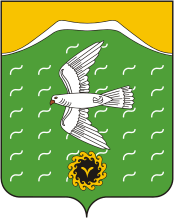 Администрация сельского поселения Верхоторский сельсовет муниципального района Ишимбайский район Республики Башкортостанул.Ленина д.43 ,с.Верхотор, Ишимбайский район, Республика Башкортостан, 453228тел./факс 8(34794)74523verhotorsp@mail.ru«Предоставление разрешения на осуществление земляных работ»ФОРМЫЗаявлений на предоставление муниципальной услугиВ _____________________________________________________(наименование Администрации, Уполномоченного органа)От _________________________(Ф.И.О. (отчество при наличии))ИНН:________________________ОГРН: _______________________Реквизиты основного документа, удостоверяющего личность:______________________________________________________________________________________________________________________________________________________________________(указывается наименование документы, номер, кем и когда выдан)Адрес места нахождения:_____________________________ __________________________________________________________Фактический адрес нахождения (при наличии):__________________________________ ____________________________________________________________________Адрес электронной почты:__________________________________Номер контактного телефона:__________________________________«Предоставление разрешения на осуществление земляных работ»(наименование должности руководителя юридического лица)(подпись руководителя юридического лица, уполномоченного представителя)(фамилия, инициалы руководителя юридического лица, уполномоченного представителя)«Предоставление разрешения на осуществление земляных работ»Прием и регистрация заявления и прилагаемых к нему документов -в день поступления заявления( пункт  3.2.1, 3.3.1, 3.4.1административного регламента)рассмотрение заявления и прилагаемых к нему документов и принятие решения:Срок предоставления муниципальной услуги о предоставлении разрешения на осуществление земляных работ при строительстве, реконструкции и ремонте инженерных коммуникаций, строительстве подземных сооружений, а также благоустройстве территории, установке и ремонте временных конструкций и сооружений -10 рабочих дней.(пункт 2.4.1 административного регламента)Срок предоставления муниципальной услуги в случае строительства газопроводов-вводов протяженностью до 30 м, без пересечения автомобильных дорог закрытым способом -1 рабочий день(пункт 2.4.2 административного регламента)Срок предоставления муниципальной услуги  о предоставлении разрешения на осуществление земляных работ при устранении аварий на подземных инженерных коммуникациях -3 рабочих дня(пункт 2.4.3 административного регламента)направление (вручение) заявителю подготовленных документов, являющихся результатом предоставления муниципальной услуги - в день принятия решения( пункты 3.2.3, 3.3.3, 3.4.3 административного регламента )Прием и регистрация заявления и прилагаемых к нему документов в день поступления заявления(пункт  3.5.1 административного регламента)рассмотрение заявления и прилагаемых к нему документов и принятие решенияСрок предоставления муниципальной услуги о продлении  срока осуществления земляных работ -5 рабочих дней(пункт 2.4.4 административного регламента)направление (вручение) заявителю подготовленных документов, являющихся результатом предоставления муниципальной услуги- в день принятия решения( пункт 3.5.3. административного регламента)